Användning av returpåse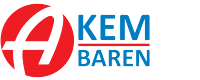 					Vid frågor ring: 0346-100 10 				                 	Maila: info@a-kembaren.seKära kund, vi har skaffat oss ett enklare och mer effektivare sätt för er att returnera, laga  era plagg. Genom att följa instruktionerna på påsen och kryssa i/skriva tydligt blir det lättare för oss att hantera era returer. Ni kan använda påsen när:Användaren slutar, vill byta namnPlagg slitet – bytas ut			        Exempel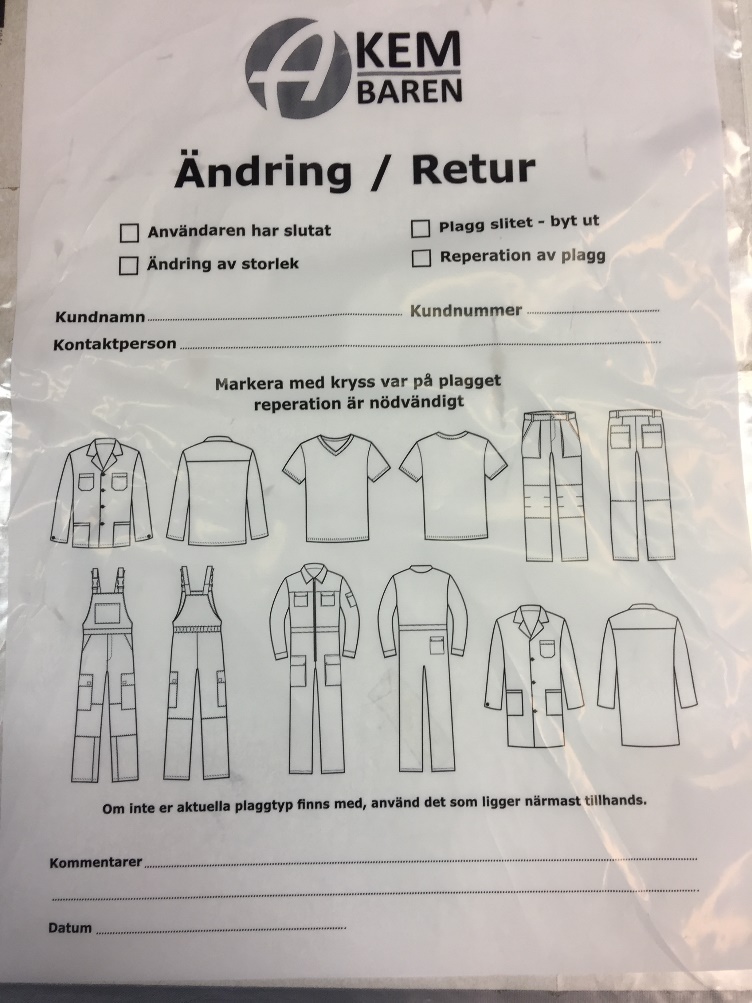 Reparation av plagg 			             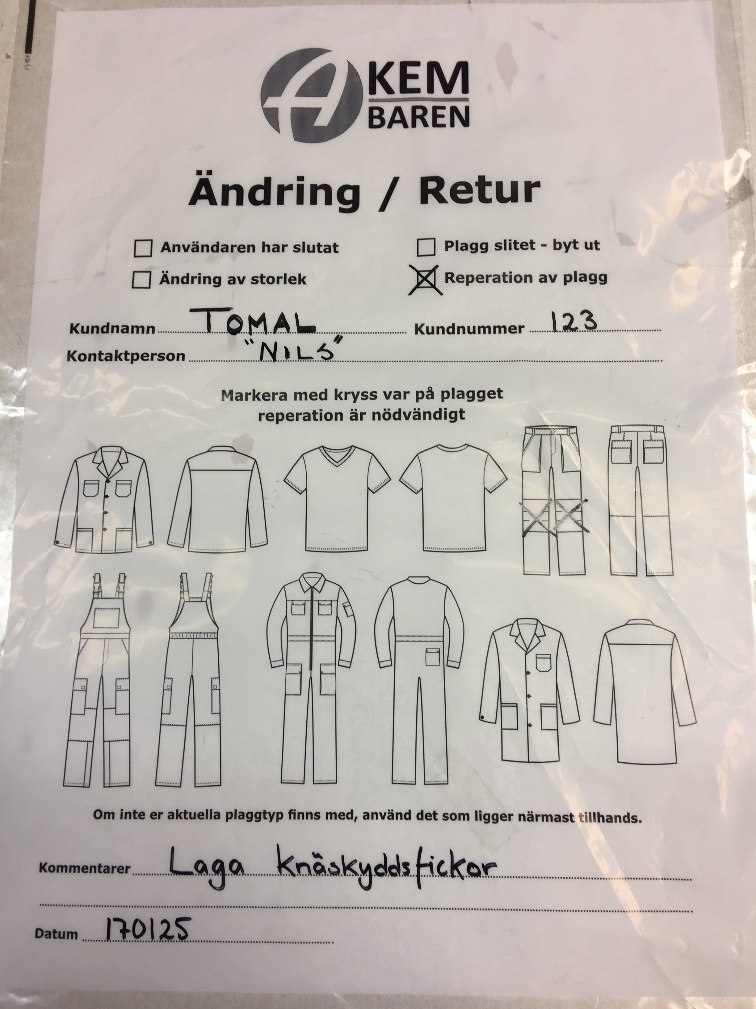 OBS!GLÖM EJ ATT LÄGGA PLAGGET I PÅSEN SAMT FÖRSLUTA PÅSEN. 